Пресс-релиз УФНС России 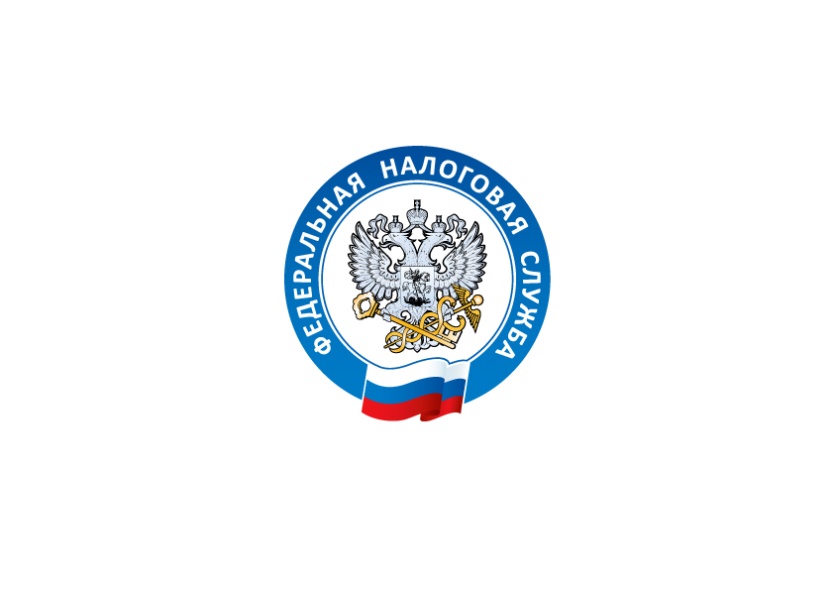 по Тверской областиРаздел «Семейный доступ» Личного кабинета поможет родителям уплатить налоги за своих детейУФНС России по Тверской области сообщает, что родители (усыновители, опекуны, попечители), как законные представители несовершеннолетних детей, имеющих в собственности имущество, подлежащее налогообложению, в том числе, исполняют обязанности по уплате налогов.В сервисе ФНС России «Личный кабинет налогоплательщика для физических лиц» и мобильном приложении «Налоги ФЛ» функционирует раздел «Семейный доступ», который предоставляет возможность родителям добавлять в Личный кабинет своих несовершеннолетних детей. Это создаст комфортные условия для родителей и позволит им оперативно, в режиме онлайн в разделе «Налоги», в котором появится раскрывающийся список несовершеннолетних детей, просматривать налоговые уведомления на ребенка, оплачивать за него текущие платежи, а также задолженность по налогам любым удобным способом: банковской картой, через онлайн-банк или распечатав квитанцию.Для добавления ребенка в Личный кабинет родителя необходимо:1.	Подключить ребенка к Личному кабинету налогоплательщика для физических лиц, обратившись в любой налоговый орган либо офис МФЦ с паспортом и свидетельством о рождении ребенка. Войти в Личный кабинет можно также с помощью подтвержденной учетной записи портала госуслуг.2.	В Личном кабинете родителя зайти в раздел «Профиль»/«Настройки профиля»/«Семейный доступ»/«Добавить пользователя» (ввести логин (ИНН) несовершеннолетнего ребенка)/«Отправить запрос». 3.	Войти в Личный кабинет ребенка в раздел «Профиль»/«Настройки профиля»/«Семейный доступ» и подтвердить свой запрос.При достижении совершеннолетия дети автоматически исключаются из списка. Также такое исключение возможно по желанию одной из сторон. Для этого необходимо нажать на кнопку «крестик» у добавленного в списке несовершеннолетнего ребенка и подтвердить исключение.